Пожарная безопасность детям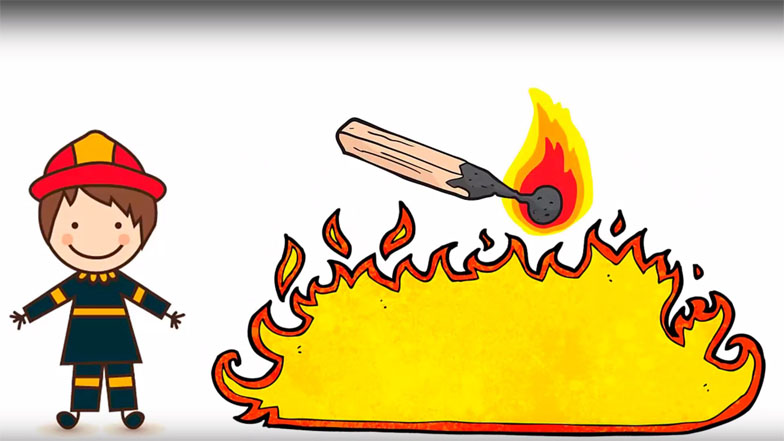 Уважаемые читатели! Мы предлагаем Вашему вниманию инструктаж по пожарной безопасности для детей. Главное привлечь внимание детей и в игровой форме ознакомить их с инструктажем по пожарной безопасности! Помните, от Вас, взрослые, зависят правильные действия ребенка в чрезвычайной ситуации.Не играться с розетками.Ни в коем случае не играться со спичками.Не оставлять газовую плиту включённой без присмотра.Не играться с огнём на природе.Ни в коем случае не играться со спичками.Знать план эвакуации, как дома, так и в садике или школе. Не баловаться горючими жидкостями.Не играться с пиротехникой.Не оставляйте электроприборы включёнными, когда уходите из дома.В случае пожара немедленно сообщить пожарным, назвав точный адрес.Стараться избегать дыма, приготовив с собой какую-нибудь ткань, предварительно смочив её водой.Попытаться самостоятельно выбраться из горящего помещения, а если не выходит, то бежим на балкон и кричим о помощи.Телефон пожарной охраны запомнить очень легко - «101»Назови свое имя и адрес. Если не дозвонился сам, попроси об этом старших.Управление по Красногвардейскому району ГУ МЧС России по г. Санкт-Петербургу